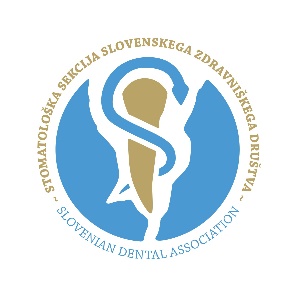 Stomatološka sekcija SZD organizira letos že45. strokovno srečanje stomatologov Slovenije »Iz prakse za prakso«,ki bo 6. in 7. novembra 2020 v dvorani Avditorij Portorož. Letošnja novost bodo vzporedna predavanja, namenjenazobotehnikom in ustnim higienikom.Udeleženci srečanja bodo lahko opravili tudi preizkus znanja in tako pridobili dodatne licenčne točke.PRELIMINARNI PROGRAMPetek, 6.november 2020GLAVNA DVORANA   9.30–10.30 	Prof. dr. Matej Tušak: Stres in zdravje10.30–11.30 	Prof. dr. Uroš Ahčan: Rekonstrukcijska in estetska kirurgija obraza – kje so meje?11.30–11.45 	ODMOR S PRIGRIZKOM11.45–12.30 	Prof. dr. Aleš Fidler: Ali je endodontsko zdravljenje lahko lažje?12.30–13.30 	Asist. dr. Maja Grošelj: Kaj se dogaja na apikalni odprtini?13.30–14.30 	ODMOR ZA KOSILO14.30–15.30 	Dr. Rok Kosem: Vloga računalniške tomografije s stožčastim snopom (CBCT) pri razpoznavi in obravnavi poškodb zob in obzobnih tkiv otrok in mladostnikov15.30–16.30 	Prof. dr. Hrvoje Jurić: Regenerative endodontic treatment: How to achive a predictable outcome16.30–16.45 	ODMOR S PRIGRIZKOM16.45–17.45 	Doc. dr. Boris Gašpirc: Možnosti in omejitve regeneracije kostnih defektov v parodontologiji17.45–18.45 	Doc. dr. Rok Gašperšič: Recesija dlesni in možnosti zdravljenja18.45–19.30 	Doc. dr. Rok Schara: Antibiotiki pri zdravljenju parodontalne bolezniPetek, 6. november 2020MODRA DVORANA: za zobotehnike in ustne higienike14.30–15.30 	Dr. Tjaša Zupančič Hartner, doc. dr. Anita Fekonja: Sodelovanje je priložnost za inovativne rešitve15.30–16.30 	Andrej Lazič: Nevidno ozadje morfologije posteriornih zob16.30–16.45 	ODMOR S PRIGRIZKOM16.45–17.30 	Asist. dr. Eva Skalerič: Nova klasifikacija bolezni obzobnih tkiv17.30–18.15 	Katarina Zver Belovič: Kariera – pot od diplome do opravljanja poklica ustnega higienikaZELENA DVORANA za vse18.15–20.15 	Vesna Režun Sevčnikar: Delavnica »Pravilno umivanje zob in preizkušanje novih ščetk«Sobota, 7. november 2020GLAVNA DVORANA    9.00–9.45 	Asist. Maja Cilenšek: Sistematičen pristop pri zdravljenju otrok s poškodbo zob in obzobnih tkiv  9.45–10.45 	Izr. prof. dr. Jasmina Primožič: Uvedba digitalnih postopkov v klinično prakso: pričakovanja in realnost10.45–11.00 	ODMOR S PRIGRIZKOM11.00–11.45 	Asist. Miha Kočar: Tehnika alveolarnega ščita – ali imamo dovolj dokazov?11.45–12.45 	Asist. mag. Tadej Ostrc: Protetična oskrba zobnih vsadkov – digitalno ali analogno12.45–13.45 	Matej Kuliš: Sodobne snemno protetične rešitve z uporabo cirkonij-galvano dvojnih kron podprtih na implantatih ter na implantatih in zobeh kot alternativa vedno bolj popularnim all-on-x konceptom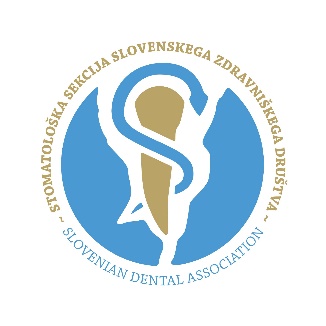 